Трудно назвать этот день праздником. Скорее это день солидарности людей, посвятивших свою жизнь борьбе с распространением наркотиков на планете, и общества, понимающего весь ужас этой проблемы. Уже почти 100 лет общество пытается контролировать оборот наркотиков в мире, как-то ограничивая их вывоз из азиатских стран, но несмотря на все усилия, обществу никак не удается победить в этой борьбе за создание общества, свободного от наркотиков. Статистика наука точная, по ее данным только 2 % наркозависимых излечиваются , 98% остальные погибают и это в основном молодежь. Чтобы подчеркнуть решимость общества в создании независимого от наркотиков общества Генеральная Ассамблея ООН 26 июня 1987 года учредила Международный день борьбы против злоупотребления наркотиками и их незаконного оборота.Давайте скажем всей планетой
"Стоп наркотикам проклятым!",
Ведь жили люди без этого зла
На свете прекрасно когда-то.Да, для кого-то это бизнес,
Ну, а для многих смерть и горе,
Наркотики проблемы не решают,
А нагнетают их еще более.Пусть осознают все на свете,
Что это все - иллюзия смертельная,
Что пробовать не стоит никогда,
Давайте выскажем наркотикам презрение.

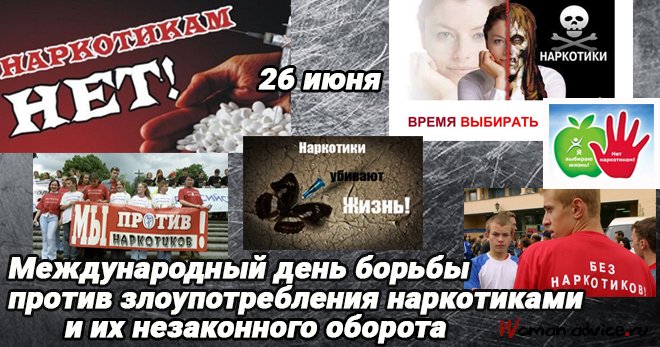 